Proposal for amendments to UN Regulation No. 79(Proposal for a Supplement to both the 03 and the 04 series of amendments to UN Regulation No. 79 (Steering equipment)). This document proposes amendments to provisions on ACSF of category A. The changes proposed to the current text of the regulation are indicated in bold for new text.	I.	ProposalParagraph 2.4.8. and 2.4.9., amend to read:“2.4.8. 	"Remote Controlled Parking (RCP)" means an ACSF of category A, actuated by the driver, providing parking or low speed manoeuvring. The actuation is made in close proximity to the vehicle or the vehicle combination.2.4.9. 	"Specified maximum RCP operating range (SRCPmax)" means the maximum distance between the nearest point of the motor vehicle or of the contour of both vehicles in case of vehicle combination and the remote control device or alternatively the driver (for systems based on detection of driver position and movement), up to which ACSF is designed to operate.”	II.	Justification1.	The proposal aims to clarify the provisions for ACSF Cat. A "RCP" for vehicle combinations. The current definition for RCP SRCPmax sets a maximum limit of 6m distance to the motor vehicle, which is insufficient in situations where the operation is supervised by the driver located behind the vehicle combination. 2.	In reverse parking / manoeuvring-situations this condition offers safety advantages, as the driver can see better what is behind the trailer. 3.	All paragraphs providing requirements for a Remote Controlled Parking System remain unchanged and applicable to the vehicle combination.4.	Most notably, collision avoidance and obstacle detection in the manoeuvring area as required by paragraph 5.6.1.1.4 is to be proven during the approval process.5.	The demonstration of safe system behaviour under fault and non-fault conditions remains to be subject to discussion and agreement between the manufacturer and the Technical Service and shall be described in the Annex 6.6.	Below is depicted a simplified illustration of the situation for the vehicle combination and the driver.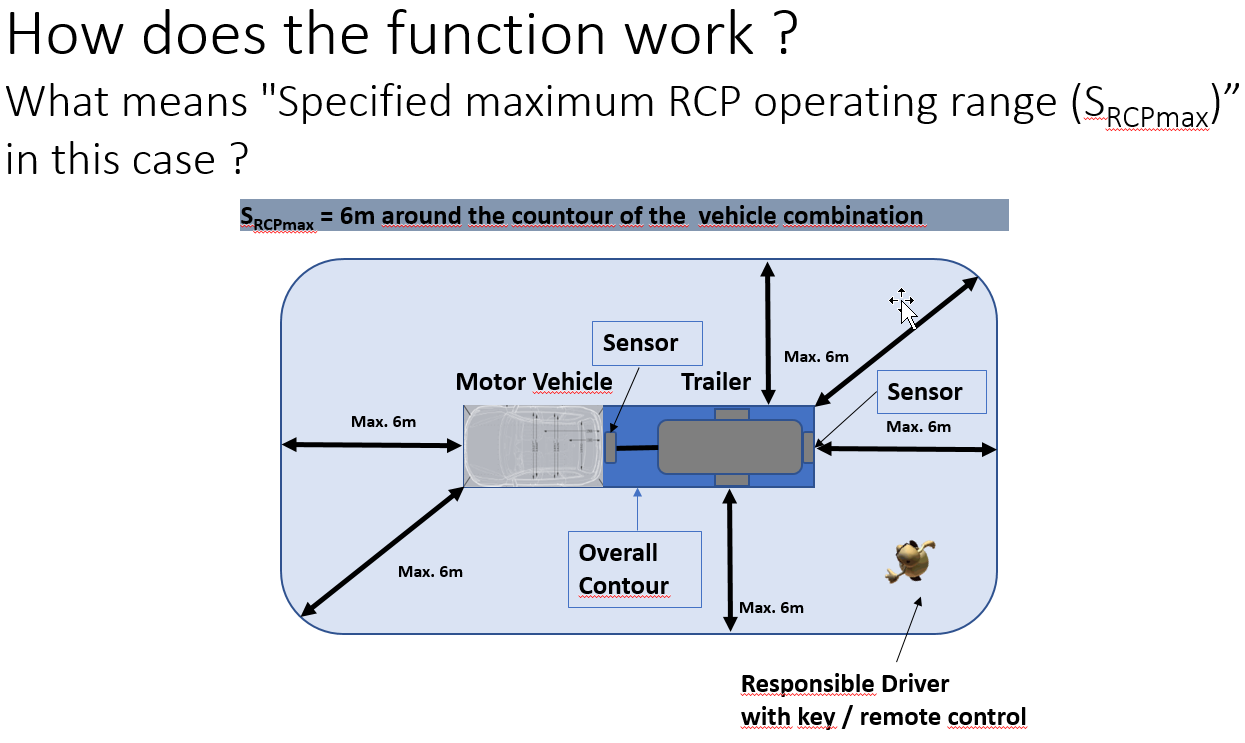 